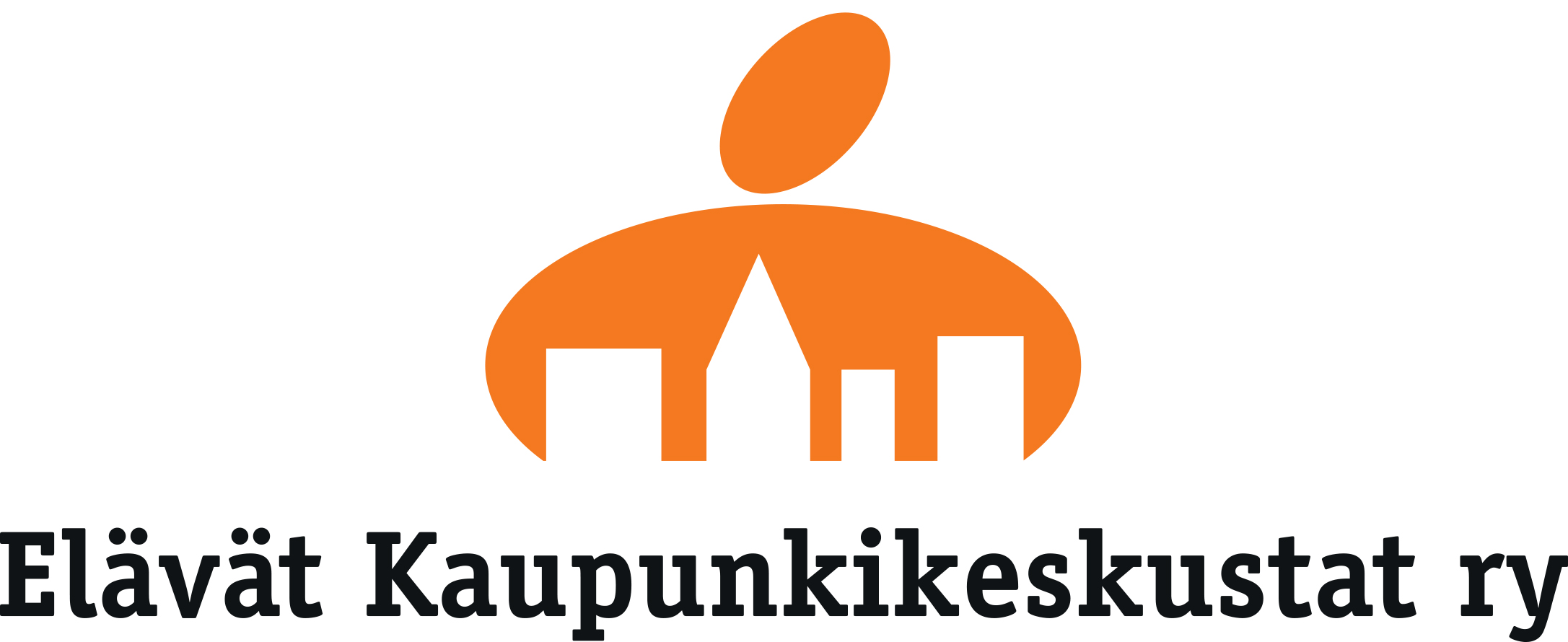 HALLITUS 2018PUHEENJOHTAJA:Jarkko Virtanen, Turun apulaiskaupunginjohtaja	(julkinen hallinto)VARAPUHEENJOHTAJAT:Harri Hiltunen, Suomen Kiinteistöliitto		(kiinteistöt)Kari Luoto, PTY ry			(kauppa)Johanna Ruotsi, Lappeenrannan LAKES ry	(keskustayhd.:t)HALLITUKSEN JÄSENET			(varajäsenet suluissa)KAUPPATuula Loikkanen, Kaupan liitto		(Laura Karlsson, Kirjakauppaliitto)Tiina Oksala, Helsingin Yrittäjät ry		(Ilkka Nieminen, PTY ry)Leeni Knight, S-ryhmä			(Pasi Lindholm, S-ryhmä)Olli Setänen, K-ryhmä			(Päivi Lindholm, K-ryhmä)KAUPUNGITKauko Aronen, Suomen Kuntaliitto		(Jukka Feodoroff, Kemi)	Torsti Hokkanen, Espoo			(Oscu Uurasmaa, Naantali) Johanna Rajala, Vantaa			(Hannu Tylli, Kouvola)Minna Seppänen, Tampere		(Juha Isoherranen, Oulu)Leila Strömberg, Jyväskylä			(Hannele Meskus, Raahe)KAUPUNKIKESKUSTAYHDISTYKSETNiina Koskipalo, Seinäjoki	(Anne Vänskä, Joensuu)Samuli Kansa, Kotka	(Mari Palin, Kalajoki)Marikka Ruotsalainen, Kouvola	(Krista Östman, Tapiola)KIINTEISTÖTJohanna Aho, Kauppakeskusyhdistys ry		(Juha Tiuraniemi, Realprojekti Oy)Jussi Vyyryläinen, Citycon Oyj 		(Matti Henttunen, Kunnes Oy / Rovaniemi)Sanni Tuomainen, YIT Rakennus		(Veijo Kekkonen, NCC Finland Oy)			ASIANTUNTIJATTerhi Tikkanen-Lindström, WSP Finland Oy	(Taina Ollikainen, FCG Oy)Kirsikka Siik, Ramboll Finland Oy		(Mikko Rikala, SITO Oy)		Martti Lukander, Arkkitehtuuri- ja muot.tsto Talli Oy	(Mikko Virkamäki, Kotialue Oy)YMPÄRISTÖMINISTERIÖJaana Nevalainen			(Niina Kilpelä) PYSYVÄ ASIANTUNTIJA		Minna Maarttola, Helsinki